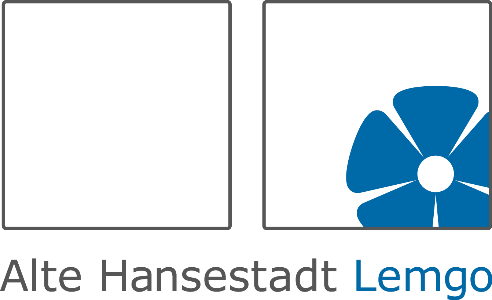 Alte Hansestadt Lemgo		Kultur und TourismusMarktplatz 132657 LemgoKulturförderung in LemgoFördermittelantrag für das Jahr Antragsteller:inBeteiligte:r Akteur:in(nen)Bezeichnung/ Name des Projekts/ der VeranstaltungZeitraum der Durchführung des Projektes/ der VeranstaltungDurchführungs-/ Veranstaltungsort(e)Beschreibung des Projektes/ der VeranstaltungBitte beschreiben Sie hier Inhalte und Zielsetzungen Ihres Projektes/ Ihrer Veranstaltung:Wenn Sie in besonderer Weise die Kriterien der Kulturförderrichtlinie (KFR) erfüllt sehen, tragen Sie dies bitte nachfolgend ein: Kosten- und Finanzierungsplan1. Erwartete Ausgaben    Gemäß Nr. 3.3. KFR ist nur der Anteil der Kosten zuwendungsfähig, der nicht     durch andere Einnahmen (z.B. Eintrittsgelder, Sponsorenbeiträge, Werbeein-
    nahmen, sonstige Fördergelder) finanziert werden kann.      Investitionen werden nicht gefördert. (4.4. KRF)2. Erwartete EinnahmenDer Kosten- und Finanzierungsplan muss einnahme- und ausgabeseitig ausge-glichen sein!* Wenn kein finanzieller Eigenanteil erbracht wird und keine Erträge zu erwarten sind, welche anderen Eigenleistungen (z.B. in Form von Arbeit, Nutzung eigenen Equipments, Investitionen etc.) werden erbracht? Bitte beschreiben Sie kurz:Ort, Datum				                    rechtsverbindliche UnterschriftGruppe/Verein
(falls zutreffend)Name (Einzelperson)AnschriftTelefonE-MailHomepageAnsprechpartner:in
(für Gruppe/Verein)Telefon Ansprechp.E-Mail Ansprechp.Name, Anschrift, HomepageName, Anschrift, HomepageName, Anschrift, HomepageDatum/Zeitraum	Das Projekt ist der aktuellen Situation angepasst (Corona-Pandemie) und ermöglicht ein kulturelles Erlebnis mit Abstand, indem …Das Projekt zeichnet sich durch inhaltliche, konzeptionelle oder methodische Innovation aus, weil…Das Projekt wird mit Partnern durchgeführt/ trägt zur Vernetzung bei, indem es…Das Projekt setzt sich mit kulturellen, historischen und gesellschaftlichen Situationen der Stadt Lemgo auseinander/ trägt zum Profil der Stadt bei, weil…Das Projekt berücksichtigt die Öffnung in den digitalen Raum, indem es…Das Projekt ist nachhaltig, weil…Das Projekt berücksichtigt inklusive und/oder partizipative Ansätze, weil…Sachkostenz.B. Fahr-/ Transport-, Materialkosten, Unterkunft, Publikation, Raummieten, Equipmentausleihe, Marketing/Werbung - bitte einzeln auflisten:Aufwendungen                                    Euro	Summe Sachkosten€Auftragsvergabenan Dritte wie z.B. Honorare - bitte einzeln auflisten:Aufwendungen                                     Euro	Summe Auftragsvergaben	€                                                     Gesamtausgaben€Erträgez.B. Eintritt, Merchandising, sonstige Erlöse auflisten:Einnahmen                                          Euro	Summe Erträge€Leistungen Dritterz.B. Sponsoring, SpendenBitte einzeln auflisten: Einnahmen                                          Euro	Summe Leistungen Dritter€Andere Förderungen d. öffentlichen Hand (nicht Alte Hansestadt Lemgo)Fördergelder                                        EuroSumme andere öffentliche Förderungen€Beantragte Kulturfördermittel der Stadt Lemgo(maximal 1.500€)	€                                                      Gesamteinnahmen€verbleibender Eigenanteil*	€